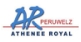 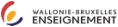 Troisième degré de l'enseignement secondaire TechniqueAnnée scolaire 2021-2022Sixième Technique de qualificationNom:	Prénom:Date de naissance	Sexe:	F	/	MCochez votre choix de grilleDate:	Nom et Signature du responsable :IndustrieIndustrieSciences AppliquéesEconomieEconomieElectricien(ne)Automaticien(ne)Technicien(ne) en informatiqueAssistant Pharmaceutico-TechniqueAgent(e) en Accueil et TourismeTechnicien(ne) en comptabilitéReligion - Morale1 ou 01 ou 01 ou 01 ou 01 ou 0Philosophie et citoyenneté1 ou 21 ou 21 ou 21 ou 21 ou 2Français44444Formation scientifique22222Langue moderne22222Mathématique44222Education physique22222Géographie11111Histoire11111Formation sociale et économique22222Sous-total2020181818Electrotechnique4Laboratoire d'automatismes et projets4Mécanique appliquée et laboratoire2Schémas et composants2T.P. et Méthodes4Algorithme et programmation2Analyse, gestion et suivi des projets informatiques2Laboratoire10Telecommunication et réseaux2Pharmacie pratique, galénique et laboratoire2Pharmacodynamie - Pharmacognosie3Stages12Physique1Bureautique2Géographie touristique1Histoire de l'Art1Langue moderne I2Langue moderne II4Organisation des entreprises de tourisme6Techniques d'accueil et de communication en entreprise2Gestion informatique3Langue moderne I2Langue moderne II2Mathématique2Comptabilité - Eco 125Organisation de l'entreprise - Eco 71Secrétariat - Bureautique3Sous-total1616181818Total3636363636